NumérationLes nombres de 0 à 999Je complète le tableau.Je décompose : 421=400+20+1	3	Je retrouve le nombre.246 =   	375 = 	697 = 	831 = 	540 = 	300+40+7= 	500+60+2=  	800+30+9=  	600+50=  	700+8=   	54	J’écris en chiffres.	J’écris en lettres.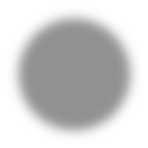 Cent-sept : …………………Neuf-cent-quarante :…………Cinq-cent-vingt :………………Trois-cent-trente-trois : …………300 : ……………………………………480  :………………………………………196  :………………………………………205 : ……………………………………nombrescdu421421368732506910453894